JSviSS^' SMLOUVA O PRODEJI OSIVA ŘEPKY KWS PRO OSEVNÍ ROK 2020 číslo:	-OQ -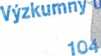 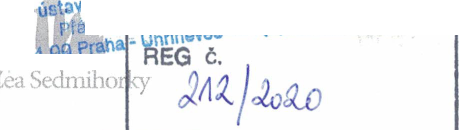 Množstevní jednotkou je 1 balení (bal) ve formě pytle, který obsahuje 1 500 000 klíčivých semen. Všechna osiva (pokud není uvedeno jinak) jsou mořena přípravkem Integrále Pro.Tato smlouva je vyhotovena ve dvou výtiscích (1 x prodávající, 1 x kupující). Předmět smlouvy je uveden na str. 2.Nedílnou součástí této smlouvy jsou přiložené všeobecné obchodní podmínky.Datum:	Jména a podpisy:Razítka:Předmět smlouvy: Osivo řepky KWS pro osevní rok 2020 v,.níže uvedeném množství| Ostatní ujednání:VŠEOBECNÉ OBCHODNÍ PODMÍNKYke smlouvě o prodeji osiva řepky KWS pro osevní rok 2020číslo:	ze dne:Smluvní strany uzavřely výše uvedenou kupní smlouvu o prodeji osiva řepky KWS pro osevní rok 2020 (dále jen „smlouva“) dle občanského zákoníku č. 89/2012 Sb., ve znění pozdějších a souvisejících předpisů. Předmětem smlouvy je osivo řepky (dále jen „osivo“), jeho bližší specifikace je uvedena ve smlouvě.Plnění smlouvyProdávající deklaruje, že osivo splňuje požadavky zákona č. 219/2003 Sb., o uvádění do oběhu osiva a sadby pěstovaných rostlin, ve znění pozdějších a souvisejících předpisů.Prodávající se zavazuje dodat kupujícímu osivo uvedené ve smlouvě v termínu do 10.8.2020, pokud se smluvní strany ve smlouvě nedohodly jinak. Prodávající si vyhrazuje právo odstoupit od smlouvy v případě, že kupující neuhradil předchozí závazky po termínu splatnosti vůči prodávajícímu.Plnění smlouvy může proběhnout formou několika dílčích dodávek.Místem plnění je sklad kupujícího uvedený ve smlouvě jako „Místo dodání“.Přepravu osiva do místa dodání a náklady s ní spojené zajišťuje a hradí prodávající.Kupující zajistí v místě dodání vykládku osiva na vlastní náklady.Obaly osiva a palety jsou zahrnuty v ceně a jsou nevratné. Kupující je povinen s nimi zacházet dle zákona č. 185/2001 Sb. o odpadech, ve znění pozdějších a souvisejících předpisů a zákona ě. 477/2001 Sb., o obalech, ve znění pozdějších a souvisejících předpisů.Kupující se zavazuje osivo převzít a bezodkladně zkontrolovat jeho druh, množství a nepoškozenost obalů. Po přejímce kupující podepíše dodací list. V případě nesrovnalostí je povinen sepsat s dopravcem zápis o zjištěných neshodách. Na pozdější reklamace nebude brán zřetel.Odpovědnost za škody na osivu přechází na kupujícího okamžikem jeho převzetí.Osivo musí být skladováno na paletách v suchých, deratizovaných a dezinsektovaných skladech.Kupující se zavazuje, že dodané osivo nepoužije k obchodním aktivitám a osivo neprodá dalšímu odběrateli.V případě vrácení dodaného osiva zpět prodávajícímu bude účtován storno poplatek ve výši 50 % základní kupní ceny a související dopravní náklady.Platební podmínkyProdávající zašle kupujícímu, pokud není ve smlouvě uvedeno jinak, daňový doklad do sídla kupujícího po úplném dodání předmětu smlouvy. V případě vyjádření souhlasu s elektronickou fakturací bude daňový doklad zaslán na e-mailovou adresu uvedenou ve smlouvě.Za uskutečněné zdanitelné plnění se považuje dodání veškerého osiva podle této smlouvy.Základní kupní cena je stanovena dohodou a její celková výše bez DPH je uvedena ve smlouvě. Výše a režim DPH se řídí aktuálně platnou legislativou.Výzkumný žiwfiš,á f ratelství 815'04 CO Praha-Uhříněves (1)Kupující, pokud není ve smlouvě stanoveno jinak, se zavazuje zaplatit celkovou částku uv daňovém dokladu ke dni splatnosti 1.11.2020, pokud se smluvní strany ve smlouvě nedohodl) termínu a způsobu úhrady.Případné sjednané slevy budou kupujícímu dobropisovány po úplné úhradě daňového dokladu.V případě nedodržení sjednaného termínu splatnosti uvedeného na daňovém dokladu bude účtován úrok z prodlení ve výši 0,8 % měsíčně z dlužné částky.Záruční podmínky a reklamaceZáruční doba osívaje 6 měsíců od data dodání.případě reklamace jakosti osiva musí kupující bezodkladně písemně informovat prodávajícího. Kupující popíše vadu, připojí fotodokumentaci a zajistí oddělené uskladnění reklamovaného osiva v originálních neporušených obalech.případě, že se smluvní strany nedohodnou na řešení reklamace, bude proveden odběr úředního vzorku inspektorem ÚKZUZ za účasti zástupců obou smluvních stran a bude zaslán k posouzení do akreditované laboratoře. Náklady s tímto spojené ponese strana, v jejíž neprospěch bude rozhodnuto.Závěrečná ustanoveníTyto všeobecné obchodní podmínky ke smlouvě jsou vyhotoveny ve dvou výtiscích, z nichž každá strana obdrží jeden.Změny smlouvy lze sjednat pouze písemně se souhlasem obou stran formou číslovaných dodatků, které se stávají nedílnou součástí smlouvy.Osoby podepisující smlouvu a všeobecné obchodní podmínky prohlašují, že jsou oprávněni jednat za smluvní stranu.Ujednání vyplývající z této smlouvy přecházejí na právní nástupce a pokračovatele smluvních stran.Smlouva a vztahy z ní vzešlé se řídí právem České republiky a případné spory budou projednávány u soudů České republiky.Smluvní strany se zavazují považovat informace poskytnuté si navzájem v souvislosti s uzavřenou smlouvou za důvěrné.Smluvní strany prohlašují, že smlouvu a všeobecné obchodní podmínky uzavřely na základě svobodné vůle.Výzkumný ústav živočišné výroby, v.v i
ROSTLINNÁ VÝROBA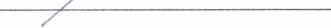 zmocněný zástupce
ZEA Sedmihorky, spol. s r. o.statutární orgán nebo zmocněný zástupce kupujícíhoProdávajícíztA Sedmihorky, spol. s r.o.	Roudný 53, Karlovice, 511 01 TurnovIČ: 15044751, DIČ: CZ15044751	Kupujícíná,o...	Výzkumný ustav živočišné vyroby, v.v.i.rldzev	ROSTLINNÁ VÝROBASídlo:	'	Přátelství 8151S4 09 Praha - UhříněvesIC / DIC:	©IČ; 6200687614	(g)telefon / fax:statutární orgánčíslo účtu souhlasím se zasláním daňového dokladu na e-mail:	cZ) \ju\x..c\_Místo dodáníadresa místa dodání, okresFakturovat naH shodné jako kupujícínázev:sídlo:IČ / DIČ:souhlasím se zasláním daňového dokladu na e-mail:Postoupit nanázev:sídlo:IČ / DIČ:Hybrid / Odrůdazákl. cena Kč / bal vč. mořidelpočet baleniÚhrada v základních cenách bez DPH /(celkem / hybridÚhrada v základních cenách bez DPH /(celkem / hybridSleva „BONUS" v Kč / bal—|	Sleva „AKCE“ v Kč / balpři úhradě do 1.11.2020Hybrid / Odrůdazákl. cena Kč / bal vč. mořidelpočet balenipřevodemr“}Ikomoditou ii1při úhradě do 1.11.2020—|	Sleva „AKCE“ v Kč / balpři úhradě do 1.11.2020HYBRIROCKMARCOPOLOS..FACTOR KWSALVARO KWSMARC KWSUMBERTO KWSERMINO KWSALLBERICH KWSCelková částka k fakturaci v Kč:Celková částka k fakturaci v Kč:Celková částka k fakturaci v Kč:Celková částka k fakturaci v Kč:Celková částka k fakturaci v Kč:Výše slevy v Kč (formou dobropisu po úhradě faktury):Výše slevy v Kč (formou dobropisu po úhradě faktury):Výše slevy v Kč (formou dobropisu po úhradě faktury):Výše slevy v Kč (formou dobropisu po úhradě faktury):Výše slevy v Kč (formou dobropisu po úhradě faktury):Termín splatnosti:Termín splatnosti:Termín splatnosti:Termín splatnosti:Termín splatnosti: